Sleep Without You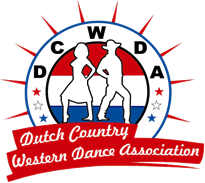 Choreograaf : Lauren MoodieBron		: DCWDA / ACWDBType dans 	: Four Wall Line DanceNiveau 	: IntermediateTellen 	: 32BPM		: … (…)
Muziek 	: “Sleep without you” by Brett YoungIntro		: 24 tellen L SHUFFLE BACK, COASTERSTEP, ROCK ¼ TURN R, CROSS, ROCK AND CROSS1	LV	stap achter&	RV	sluit2	LV	stap achter3	RV	stap achter&	LV	sluit4	RV	stap voor5	LV	¼ draai rechtsom, rock opzij (3)&	RV	gewicht terug6	LV	stap kruis over RV7	RV	rock opzij&	LV	gewicht terug8	RV	stap kruis over LV	****Restart in muur 4
¼ TURN R STEPPING L, TOUCH R, R KICK BALL STEP, 4 HEEL SWITCHES 
9	LV	¼ draai rechtsom, stap achter (6)10	RV	tik naast11	RV	kick voor&	RV	stap naast LV12	LV	stap voor13	RV	tik hak voor&	RV	sluit14	LV	tik hak voor&	LV	sluit15	RV	tik hak voor&	RV	sluit16	LV	tik hak voorWALK R,L, PADDLE ¼ TURN L, R ROCK FWD AND BACK, TOUCH, HIP BUMPS&	LV	sluit17	RV	stap voor18	LV	stap voor19	RV	1/8 draai linksom, tik opzij&	RV	hitch20	RV	1/8 draai linksom, tik opzij21	RV	rock voor&	LV	gewicht terug22	RV	rock back&	LV	gewicht terug23	RV	tik naast LV, bump heupen 
                       rechts&		heupen terug naar midden24		bump heupen rechts&		heupen terug naar midden		(gewicht op LV tijdens hipbumps)TOE STRUTS BACK, SHUFFLE R FWD, L MAMBO FWD WITH TOUCH 
25	RV	tik tenen achter26	RV	zet hak neer27	LV	tik tenen achter	28	LV	zet hak neer	29	RV	stap voor&	LV	sluit30	RV	stap voor31	LV	rock voor&	RV	gewicht terug32	LV	tik naast RVRESTART:  In muur 4Dans tot en met tel 8 en begin opnieuw.TAG:Aan het eind van muur 6 (6)Voeg de volgende tellen toe (2x shuffle naar voor) en begin opnieuw.1	LV	stap voor&	RV	sluit2	LV	stap voor3	RV	stap voor&	LV	sluit4	RV	stap voor